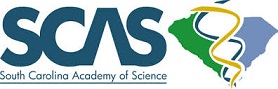 Award for Excellence in Secondary School Science or Mathematics TeachingNominee Biography and RecordComplete each section of this form. Include the requested criteria as applicable and include additional rows as necessary.Submit online at https://scacademysci.org/2023-secondary-school-teacher-of-the-year-biography/ by Friday, January 20, 2023Prefix:   MR.  MRS.   MS.   MISS.   DR.   Name: Telephone:  Email: High School:  School Address:   		 					(Street, City, State, County, Zip)Home Address:  					(Street, City, State, County, Zip)Number of years teaching full-time:  1. List the 3 most recent school employment and/or teaching positions.  2. List any administrative duties you've had.3. Please complete your educational record below.4. Include additional college course work completed including summer institutes.5. Please list your teacher certifications6. List any scholarships, honors, and awards you have received.7. Please list all of your teaching assignments for the current academic year.8. Engage Students:  Describe activities where you engaged the interest of young people in science, mathematics, and technical fields. Limit: 200 words 9. Mentoring. List any student you have mentored through the research process. Include any students that were recognized for their research accomplishments or have presented their work publicly at symposiums, science fairs, or academic organizations.10. Community Involvement and Citizenship:  Describe your school and community service activities and professional collaborations with colleagues. Limit: 200 words11. Professional Organization Membership. List your membership status in national, state, or local organizations.  12. Creativity and Meeting the Individual Needs of Students:  Briefly describe any special programs, courses, and innovative teaching procedures you have developed. Include how you create a fair and safe learning environment to achieve each student potential. Limit: 200 words 13. Autobiographical Sketch:  Please describe your teaching philosophy, teaching techniques, and the results obtained.  Describe how you became interested in teaching and describe the most significant event that influenced your pursuit of a teaching career. Limit: 500 wordsSchoolLocationJob TitleNo. YearsCollege/UniversityFrom - ToMajor/MinorDegree---YearDescriptive Name of CourseCollege/UniversityReasonYearName of AwardSponsoring OrganizationGradeCourseName of StudentYearRecognitionOrganizationPosition